PROJET CULTURE-ACTIONSAnnée universitaire 2022-2023Le porteur de projetAssociation étudiante □ Etudiant(s) hors structure associative □SI ASSOCIATIONNom de l’association : …………………………………………………………………………………………………….Objet : ........................................................ ........................................................Adresse : ............................................................................................................................. ......................N° SIRET (le cas échéant) : .....................................................Tél/Port : ....................................................................................	Mél : ...............................................................................Site/Réseaux sociaux : ………………………………………………………………RESPONSABLE DU PROJET / PRESIDENT DE L’ASSOCIATIONPrénom: ……………………………………………………………..  Nom : ............................................................................Adresse : ..................................................................................................................................................................................................................................................................................................................................................................Tél/Port : ....................................................................................	Mél : ...............................................................................Études suivies : ....................................................................................................................................................................Établissement : .....................................................................................................................................................................Autres participants étudiants / Membres du Bureau de l’Association (3 noms maximum) :Le projetVOTRE PROJETSite internet/Réseaux sociaux (le cas échéant) : .......................................................................................................Nombre de participants à la mise en œuvre du projet :………………..…dont étudiants : .……………Partenaire(s) du projet le cas échéant : ......................................................................................................................................................................................................................................................................Résumé  succinct  du  projet  :  …………………….…………………….…………………….………………….........................................................................................................................................................................................................................................................................................................................................Présentation détaillée du projet (1 page maximum) : description, originalité, objectifs,… En cas de renouvellement d’une demande, vous préciserez les changements depuis la dernière demande :.....................................................................................................................................................................................................................................................................................................................................................................................................................................................................................................................................................................................................................................................................................................................................................................................................................................................................................................................................................................................................................................................................................................................................................................................................................................................................................................................................................................................................................................................................................................................................................................................................................................................................................................................................................................................................................................................................................................................................................................................................................................................................................................................................................................................................................................................................................................................................................................................................................................................................................................................................................................................................................................................................................................................................................................................................................................................................................................................................................................................................................................................................................................................................................................Calendrier prévu (étapes et date de la réalisation, durée…) :Attention, le projet ne doit pas être réalisé avant la date de la commission.................................................................................................................................................................................................................................................................................................................................................................................................................................................................................................................................................................................................................................Lieu(x) de réalisation :	......................................................................................................................................................................................................................................................................................................................................................................................................................................................................................................................................................................Public visé (qualité, nombre) : ...................................................................................................................................................................................................................................................................................................................................................................................................................................................................................................................................................................Actions de communication envisagées : ..............................................................................................................................................................................................................................................................................................................................................................................................................................................................................................................................................Modalités d’évaluation :(indicateurs qualitatifs et/ou quantitatifs permettant d’évaluer la réussite de votre projet).................................................................................................................................................................................................................................................................................................................................................................................................................................................................................................................................................................................................................................Retombées en milieu étudiant (1 page maximum) :..................................................................................................................................................................................................................................................................................................................................................................................................................................................................................................................................................................................................................................................................................................................................................................................................................................................................................................................................................................................................................................................................................................................................................................................................................................................................Votre budget prévisionnel :Le budget présenté doit être équilibré : Total Dépenses = Total Recettes Votre tableau doit tenir sur une page maximum. Vous pouvez adapter le nombre de lignes à votre projet. N’hésitez pas à joinder tout élément permettant de le justifier (devis, budget détaillé, …)Les aides en nature telles que les prêts de matériel ou mises à disposition de lieux sont considérées comme des co-financements. Vous devez donc les chiffrer et les faire apparaître dans votre budget. Elles doivent figurer dans les recettes sous la mention « Aide en nature » que vous pouvez détailler autant que possible, et doivent apparaître également dans les dépenses, par exemple :Engagement du Candidat :Je soussigné,	(nom, prénom)	confirme avoir pris connaissance du règlement du dispositif Culture-ActionS et m’engage à (merci de bien vouloir cocher impérativement toutes les cases ») :respecter ledit règlement (notamment la possibilité de rembourser les sommes perçues en cas de non réalisation partielle ou totale du projet) ;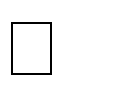 mettre en œuvre le projet exposé et respecter les modalités de communication ;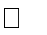 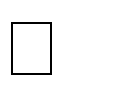 répondre, le cas échéant, à certaines précisions et demandes de pièces complémentaires, soit pour la finalisation du dossier de candidature, soit en cours d’étape du projet ;transmettre un bilan moral et financier de l’action, trois mois au plus tard après la réalisation du projet ;Fait à : ....................................................... Le : ..............................................................................Nom et signature du représentant légal ou du mandataire :Le dossier remis au Crous ne sera pas rendu à son auteur.Toute association ou tout étudiant percevant des fonds Culture ActionS s’engage à rendre compte de la mise en œuvre de son projet (envoi d’un rapport d’activités et d’un bilan financier) et à mentionner le soutien du Crous par l’utilisation de son logo et de celui de la CVEC sur tous les supports de communication en rapport avec le projet.Les projets soutenus par Culture ActionS seront susceptibles d’être valorisés par le réseau des Crous et utilisés dans leur communication. Les porteurs de projets sont informés et acceptent, en demandant une subvention via ce dispositif, que leur projet sera susceptible d’être utilisé dans la communication des Crous concernant le dispositif.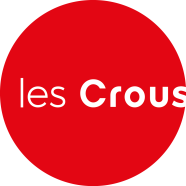 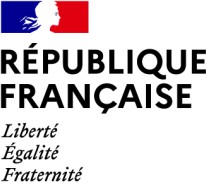 Afin de permettre la création de votre compte, merci de compléter ce document et de le retourner avec le formulaire d’inscription Culture-ActionS.Si AssociationRaison sociale (doit être la même que sur le RIB):Numéro SIRET (14 chiffres obligatoirement):Numéro TVA intracommunautaire :Si Projet personnel ou groupe d’étudiantsNom du porteur du projet (doit correspondre au nom sur le RIB) : Prénom :Dans les deux cas, remplir obligatoirement les champs ci-dessous :Adresse :Code Postal :	Ville :Numéro de téléphone : Courriel :Cachet - signature :Cadre réservé au CROUS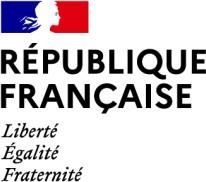 Prénom / Nom :Tél/Port :Établissement :Statut (si membre de l’association) :NATURE ET DOMAINE DU PROJET (PLUSIEURS CHOIX POSSIBLES)NATURE ET DOMAINE DU PROJET (PLUSIEURS CHOIX POSSIBLES)NATURE ET DOMAINE DU PROJET (PLUSIEURS CHOIX POSSIBLES)CultureActionsCulture scientifique et technique□ Cinéma/Audiovisuel□ Citoyenneté□ Informatique□ Culture et découverte□ Economie□ Recherche□ Danse□ Environnement□ Technique□ Design□ Santé/Prévention□ Autre, précisez :□ Écriture/Littérature□ Solidarité□ Mode□ Solidarité Internationale□ Solidarité Internationale□ Multimédia□ SportJeune talent□ Musique□ Autre, précisez :Discipline artistique :□ Théâtre□ Autre, précisez :DÉPENSESMontantRECETTES*MontantCocher si acquisSubvention demandée sur fonds Culture-ActionS:TOTAL 1 des dépenses en numéraire du projetTOTAL 1 des recettes en numéraire du projetAides en nature (cf ci-dessous)Aides en nature (cf ci-dessous)Aides en nature (cf ci-dessous)Aides en nature (cf ci-dessous)Aides en nature (cf ci-dessous)TOTAL 2 des emplois et contributions volontaires en natureTOTAL 2 des ressources et Contributions volontaires en natureTOTALTOTALDÉPENSESDÉPENSESRECETTESRECETTESRECETTESLocation d’un vidéoprojecteur100 €Aide en nature – Prêt d’unvidéoprojecteur Crous de xxx100 €acquisCONSENTEMENT RELATIF A L’APPLICATION DU REGLEMENT GENERAL DE PROTECTION DES DONNEES (PERSONNELLES) POUR LE DOSSIER CULTURE-ACTIONSLes données personnelles vous concernant contenues dans le dossier de demande Culture ActionS feront l’objet d’un traitement manuel et informatisé par le service culturel de votre CROUS.Pour la finalité suivante : évaluation du dossier Culture-ActionS pour obtenir un soutien financier du Crous ou un prix national du Cnous.Les destinataires des données sont : les services culturels des Crous et la sous-direction de la vie étudiante du Cnous.La durée de conservation des données est 5 ans.Conformément au Règlement Général sur la Protection des données, adopté le 14 avril 2016, vous bénéficiez d’un droit d’accès, de rectification, d’effacement, de portabilité de vos données et d’un droit de limitation de traitements.Vous pouvez demander à exercer vos droits en vous adressant au dpo de votre Crous par mail ou par voie postale.Vous avez la possibilité d’introduire une réclamation auprès d’une autorité de contrôle: https://www.cnil.fr/fr/plaintes , ou par voie postale CNIL 3 place de Fontenoy – TSA 80715– 75334 PARIS cedex 07TITRE DU PROJET : ………………………………………………………………………………………………….« Lu et approuvé » A	, leSignature